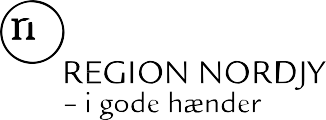 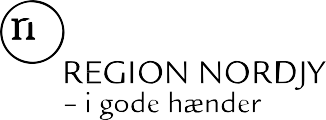 Ansøgning om refusion af udgift til sonderemedierAnsøgning om refusion af udgift til sonderemedierNavn: Navn: CPR-nummer: CPR-nummer: Adresse:
Adresse:
Postnummer:Postnummer:By:By:Jeg har vedhæftet følgende:Sæt krydsDokumentation for, at der er tale om udgift til sonderemedier til brug for indtagelse af et lægeordineret ernæringspræparat. Dokumentation for udgiftens afholdelse.Jeg erklærer herved på tro og love, at jeg ikke modtager økonomisk tilskud eller refusion fra anden side i forbindelse med udgifter til indkøb af sonderemedier.Jeg erklærer herved på tro og love, at jeg ikke modtager økonomisk tilskud eller refusion fra anden side i forbindelse med udgifter til indkøb af sonderemedier.Dato:Underskrift: